Dear Sir/Madam,1	I would like to inform you that at the kind invitation of the National Institute of Communication Finance of India, the Department of Telecommunications of India, the Indian Council of Medical Research, Department of Health Research, the Ministry of Health and Family Welfare (MOHFW), in collaboration with the ITU Regional Office for Asia and the Pacific, the 7th ITU and WHO workshop on “AI for Health” will be held on 12 November 2019 at the Indian Council of Medical Research in New Delhi, India, followed by the 7th meeting of the ITU-T Focus Group on Artificial Intelligence for Health (FG-AI4H) at the National Institute of Communication Finance Campus, New Delhi, from 13 to 15 November 2019. The workshop is jointly organized by the International Telecommunication Union (ITU) and the World Health Organization (WHO).2	The workshop and meeting will be held in English only.3	Participation in the workshop and the Focus Group meeting is free of charge and is open to ITU Member States, Sector Members, Associates and Academic Institutions and to any individual from a country that is a member of ITU who wishes to contribute to the work. This includes individuals who are also members of international, regional and national organizations.4	Information relating to the workshop, in particular the partitioning between workshop and FG meeting days and the draft workshop programme, will be available on the event website https://itu.int/en/ITU-T/Workshops-and-Seminars/ai4h/201911. Participants are requested to check the official webpage periodically for updates.5	Wireless LAN facilities are available for use by delegates. Please note that these are paperless events.6	Practical information including accommodation and transport will be available shortly on the Focus Group and workshop webpages.7	To enable the ITU Secretariat to make the necessary arrangements concerning the organization of the Focus Group meeting and the workshop, I would be grateful if you would register via the online form at https://itu.int/go/fgai4h/reg as soon as possible, but no later than 28 October 2019. Please note that pre-registration of participants is carried out exclusively online. Pre-registration is required for both physically present and remote participants.8	When preparing input documents to the FG-AI4H meeting, participants are invited to take into consideration the agreed FG-AI4H structure and existing working groups and topic groups, as found on the FG-AI4H webpage at https://itu.int/go/fgai4h.Input documents are to be e-mailed to the secretariat at tsbfgai4h@itu.int using the document template found on the FG-AI4H webpage in editable format (i.e. DOCX; not PDF). To permit participants to prepare for the meeting, the deadline for document submission is 4 November 2019 at 2359 hours CEST.9	If required, visas must be requested as soon as possible from the embassy or consulate representing India in your country or, if there is no such office in your country, from the one that is closest to the country of departure. Additional details and documentation needed for visa processing, if any, will be provided in the logistics document for the meeting, as found in the FG-AI4H website. Please note that requests for visa support letters can be considered only after you have registered on the event website (see §7).10	A limited number of travel grants are available to qualifying experts to attend the upcoming FG-AI4H meeting (subject to availability of funds from the donors' grant received by ITU). More information is available on the FG-AI4H collaboration site. NOTE: All travel grant requests should be received at least six weeks prior to the meeting, after registration (see §7). Subsequent applications will not be considered.Key deadlines:I wish you a productive and enjoyable meeting.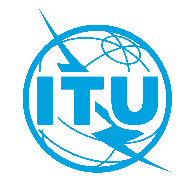 International telecommunication unionTelecommunication Standardization BureauInternational telecommunication unionTelecommunication Standardization BureauGeneva, 28 October 2019Geneva, 28 October 2019Ref:Corrigendum 1 to TSB Circular 196TSB Events/SCCorrigendum 1 to TSB Circular 196TSB Events/SCTo:-	Administrations of Member States
of the Union;-	ITU-T Sector Members;-	ITU-T Associates;-	ITU AcademiaTo:-	Administrations of Member States
of the Union;-	ITU-T Sector Members;-	ITU-T Associates;-	ITU AcademiaContact:Simao CamposSimao CamposTo:-	Administrations of Member States
of the Union;-	ITU-T Sector Members;-	ITU-T Associates;-	ITU AcademiaTo:-	Administrations of Member States
of the Union;-	ITU-T Sector Members;-	ITU-T Associates;-	ITU AcademiaTel:+41 22 730 6805+41 22 730 6805To:-	Administrations of Member States
of the Union;-	ITU-T Sector Members;-	ITU-T Associates;-	ITU AcademiaTo:-	Administrations of Member States
of the Union;-	ITU-T Sector Members;-	ITU-T Associates;-	ITU AcademiaFax:+41 22 730 5853+41 22 730 5853To:-	Administrations of Member States
of the Union;-	ITU-T Sector Members;-	ITU-T Associates;-	ITU AcademiaTo:-	Administrations of Member States
of the Union;-	ITU-T Sector Members;-	ITU-T Associates;-	ITU AcademiaE-mail:tsbevents@itu.int  tsbevents@itu.int  Copy to:-	The Chairmen and Vice-Chairmen of
ITU-T Study Groups;-	The Director of the Radiocommunication Bureau;-	The Director of the Telecommunication Development Bureau;-	The Director of the ITU Regional Office for Asia and the PacificCopy to:-	The Chairmen and Vice-Chairmen of
ITU-T Study Groups;-	The Director of the Radiocommunication Bureau;-	The Director of the Telecommunication Development Bureau;-	The Director of the ITU Regional Office for Asia and the PacificSubject:7th ITU/WHO Workshop and Focus Group on AI for Health meeting 
New Delhi, India, -15 November 20197th ITU/WHO Workshop and Focus Group on AI for Health meeting 
New Delhi, India, -15 November 20197th ITU/WHO Workshop and Focus Group on AI for Health meeting 
New Delhi, India, -15 November 20197th ITU/WHO Workshop and Focus Group on AI for Health meeting 
New Delhi, India, -15 November 201914 October 2019- Submit requests for visa support letters (see §9 above)14 October 2019- Submit application for travel grants (see §10 above)28 October 2019- Pre-registration (https://itu.int/go/fgai4h/reg) 4 November 2019- Submit written contributions in editable format (by e-mail to tsbfgai4h@itu.int) using the templateYours faithfully,(signed)Chaesub Lee	
Director of the Telecommunication
Standardization Bureau 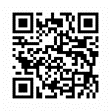 Latest meeting information